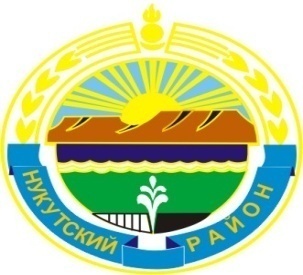 МУНИЦИПАЛЬНОЕ ОБРАЗОВАНИЕ«НУКУТСКИЙ РАЙОН»АДМИНИСТРАЦИЯМУНИЦИПАЛЬНОГО ОБРАЗОВАНИЯНУКУТСКИЙ РАЙОН______________________________ПОСТАНОВЛЕНИЕ____________________________от 18 мая 2018 года                                       №  206                                       п. НовонукутскийО проведении месячника качества ибезопасности ранних овощей и фруктовна территории муниципального образования «Нукутский район»  	В целях обеспечения безопасности услуг, оказываемых в сфере розничной торговли, предотвращения заболеваний (отравлений) людей, связанных с употреблением некачественной продовольственной продукции в летний период и в соответствии с Законом Российской Федерации от 7 февраля 1992 года № 2300-I «О защите прав потребителей», Федеральным законом от 30 марта 1999 года №52-ФЗ «О санитарно-эпидемиологическом благополучии населения», Федеральным законом от 2 января 2000 года №29-ФЗ «О качестве и безопасности пищевых продуктов», распоряжением службы потребительского рынка и лицензирования Иркутской области от 18 мая 2018 года №1759-ср «О проведении месячника качества и безопасности ранних овощей и фруктов на территории Иркутской области», руководствуясь ст. 35 Устава муниципального образования «Нукутский район» Администрация ПОСТАНОВЛЯЕТ:Провести на территории муниципального образования «Нукутский район» с 1 июня по 30 июня 2018 года  месячник качества и безопасности ранних овощей и фруктов (далее - месячник).Утвердить  План мероприятий, проводимых в рамках месячника (Приложению №1) .Управлению экономического развития и труда Администрации муниципального образования «Нукутский район» (Платонова Н.А.) подвести итоги проведения месячника в срок до 6 июля 2018 года.Опубликовать настоящее постановление в газете «Свет Октября» и разместить на официальном сайте муниципального образования «Нукутский район».Контроль за исполнением настоящего постановления возложить на первого заместителя мэра муниципального образования «Нукутский район» Т.Р. Акбашева.Мэр                                                                                                                       С.Г. ГомбоевПриложение №1к постановлению АдминистрацииМО «Нукутский район»от 18.05.2018 г. № 206ПЛАНмероприятий, проводимых в рамках месячника качества и безопасностиранних овощей и фруктов на территориимуниципального образования «Нукутский район» № п/пМероприятияСроки исполненияОтветственные исполнители1Организация работы «горячей линии» по качеству и безопасности ранних овощей и фруктов, в том числе по несанкционированной торговле указанной продукциейВ период проведения месячникаУправление экономического развития и труда2Проинформировать население МО «Нукутский район» о проведении месячника через средства массовой информацииВ период проведения месячникаУправление экономического развития и труда3Организация работы по пресечению торговли ранними овощами и фруктами в не установленных местах В период проведения месячникаУправление экономического развития и труда4Подведение итогов проведения месячника и информирование службы потребительского рынка и лицензирования Иркутской области о результатах проведенной работыВ срок до 6 июля 2018 годаУправление экономического развития и труда